Pan Seared SteakCook Time: 6 mins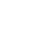 INGREDIENTS1 bone-in or boneless rib eye steak or sirloin steak at least 1 ½ pounds, cut to at least 1 ½ inches thickPinch of saltFreshly ground black pepper2 teaspoons extra-virgin olive oil3 tablespoons butter2 peeled garlic cloves, left wholeFew sprigs fresh parsley, including stemsOptional: Wine and stock (chicken, beef, veal,etc.) and butter for deglazing the pan and making a delicious pan sauceOptional: Roasted potato wedges (see note above)INSTRUCTIONSSalt and pepper one side of the steak.Heat your seasoned cast iron skillet to smoking hot. Add oil and swirl around to coat. Add steak seasoned-side down (place it in pan away from you so you don’t get splattered), and then salt and pepper the other side of the steak. At this point do not touch it for two minutes. Using tongs (never pierce the meat with a fork), flip the steak and add butter, garlic and parsley to the pan next to the steak. Allow the steak to cook for 2 more minutes.Right after you flip the steak for the first time, with a spoon or small ladle, keep basting the melted butter over the steak. Baste continually for the full two minutes (tilt pan a little if you have to, to get the butter onto the spoon).After two minutes on each side, keep flipping and basting the steak each time leaving the steak for 30 seconds before turning. Test the steak with the poke test (see note below) and remove at medium rare at about the five to six minute mark of total cooking time. Cook a minute or two longer for medium to well. A thicker steak (such as a sirloin) may take longer.Turn off the heat and baste one more time. Leave the steak in the pan loosely covered with foil for 10 minutes and allow to rest before cutting. Baste one more time, and remove to a cutting board. Either cut the steak in half for each serving or for a nicer presentation, slice on the bias and serve slices.Discard the pan drippings or if desired, deglaze the pan with a little wine, then and stock and simmer for a few minutes to reduce the drippings. Add a tablespoon or two of butter to thicken for a nice pan sauce .NOTESNote: To test the meat for doneness, we use what is called the ‘poke test’. Make a tight fist and feel the flesh just below your thumb into the palm of your hand. Firm is how well-done steak will feel. Loosen your grip a bit and feel the same spot. That will be medium-rare. Loosen your grip all the way and that is blood-rare. Now poke your finger into the thickest part of the meat and compare it to your palm for the perfect level of doneness that you desireBasic Mashed PotatoesIngredients2 pounds baking potatoes, peeled and quartered2 tablespoons butter1 cup milksalt and pepper to tasteDirectionsBring a pot of salted water to a boil. Add potatoes and cook until tender but still firm, about 15 minutes; drain.In a small saucepan heat butter and milk over low heat until butter is melted. Using a potato masher or electric beater, slowly blend milk mixture into potatoes until smooth and creamy. Season with salt and pepper to taste.NOTE:Feel free to add other seasonings like cheese, bacon, chives, garlic etc. to be creative.Roasted Brussels Sprouts With GarlicINGREDIENTS1 pint brussels sprouts (about a pound)4 to 6 tablespoons extra virgin olive oil, to coat bottom of pan5 cloves garlic, peeled Salt and pepper to taste1 tablespoon balsamic vinegarPREPARATIONHeat oven to 400 degrees. Trim bottom of brussels sprouts, and slice each in half top to bottom. Heat oil in cast-iron pan over medium-high heat until it shimmers; put sprouts cut side down in one layer in pan. Put in garlic, and sprinkle with salt and pepper.Cook, undisturbed, until sprouts begin to brown on bottom, and transfer to oven. Roast, shaking pan every 5 minutes, until sprouts are quite brown and tender, about 10 to 20 minutes.Taste, and add more salt and pepper if necessary. Stir in balsamic vinegar, and serve hot or warm.